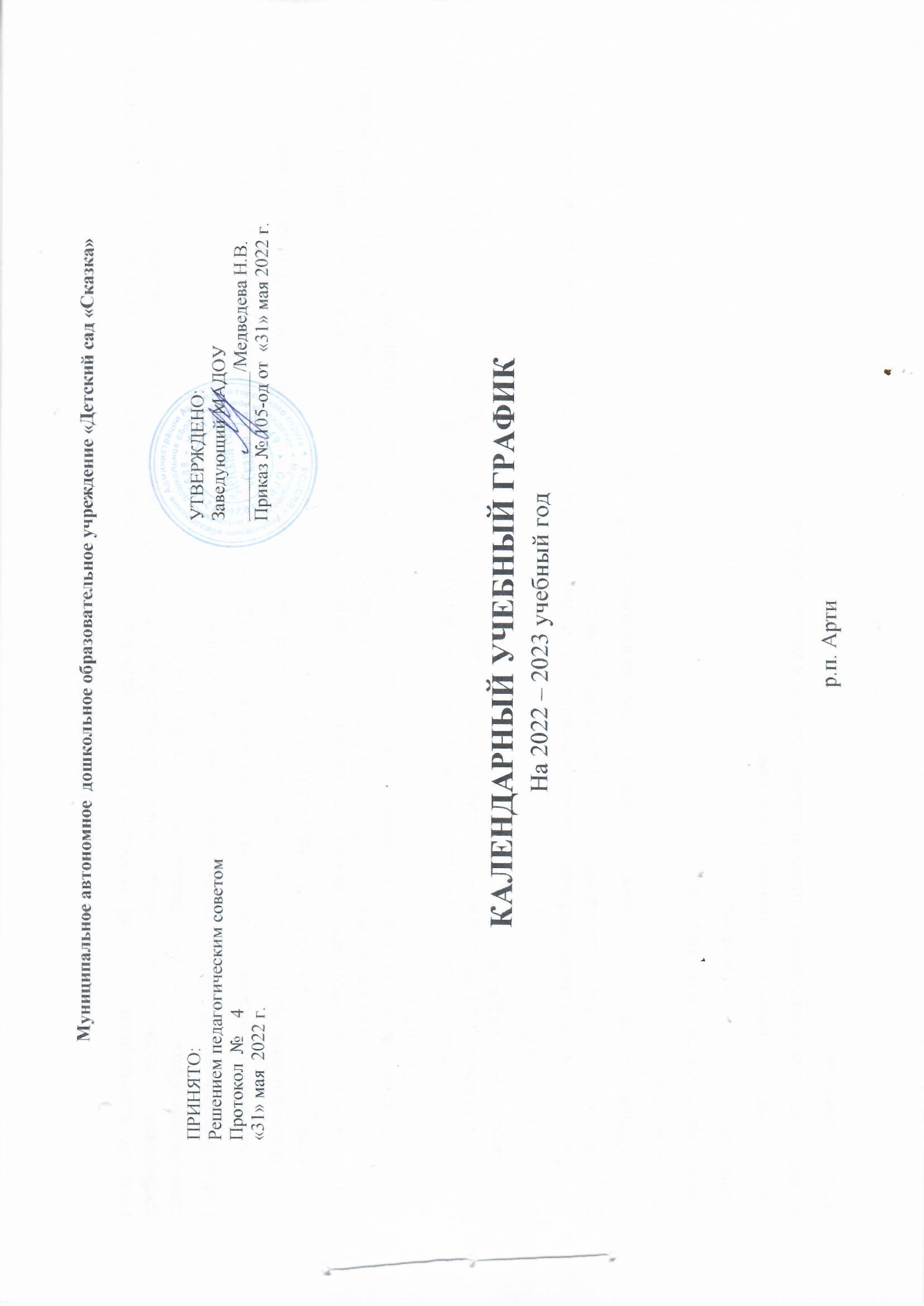 Муниципальное автономное  дошкольное образовательное учреждение «Детский сад «Сказка»КАЛЕНДАРНЫЙ УЧЕБНЫЙ ГРАФИКНа 2022 – 2023 учебный годр.п. АртиПОЯСНИТЕЛЬНАЯ ЗАПИСКА Годовой календарный учебный график является локальным нормативным документом, регламентирующим общие требования к организации образовательного процесса в 2022 – 2023 учебном году в Муниципальном автономном дошкольном образовательном учреждении «Детский сад «Сказка».Годовой календарный учебный график разработан в соответствии с: Законом Российской Федерации «Об образовании» от 26.12.2012г., который вступил в силу с 01.09.2013 г.; Федеральным государственным образовательным стандартом дошкольного образования (Приказ Министерства образования и науки РФ от 17 октября 2013 г. № 1155);«Санитарно-эпидемиологическими требованиями к устройству, содержанию и организации режима работы дошкольных организациях». СанПиН 2.4.1.3049-13, утвержденные постановлением Главного государственного санитарного врача Российской Федерации от 15 мая 2013 года № 26, (с изменениями от 27 .08. 2015 года № 41), (далее – СанПиН). Постановлением Главного государственного санитарного врача Российской Федерации от 22 мая 2020 года № 15 «Об утверждении санитарно-эпидемиологических правил СП 3.1.3597-20 «Профилактика новой коронавирусной инфекции (COVID-19)»Уставом ДОУ. Годовой календарный учебный график учитывает в полном объеме возрастные психофизические особенности воспитанников и отвечает требованиям охраны их жизни и здоровья.     Содержание годового календарного учебного графика включает в себя следующее:- режим работы ДОУ; - продолжительность учебного года; - количество недель в учебном году; - сроки проведения каникул, их начало и окончание; -сроки проведения мониторинга индивидуального развития воспитанников; - праздничные дни; - работа ДОУ в летний оздоровительный период.Режим работы МАДОУ: дошкольные группы — 10,5 часов (с 7.30 – 18.00), группы раннего возраста 10,5 часов (с 7.30 – 18.00);  рабочая неделя состоит из 5 дней, суббота и воскресение - выходные дни. Согласно статье 112. Трудового Кодекса Российской Федерации, а также Постановления о переносе выходных дней Правительства РФ в годовом календарном учебном графике учтены нерабочие (выходные и праздничные) дни. Продолжительность учебного года составляет 37 недель (1 и 2 полугодия) без учета каникулярного времени. В соответствии с ФГОС ДО целевые ориентиры не подлежат непосредственной оценке, в том числе в виде педагогической диагностики (мониторинга), и не являются основанием для их формального сравнения с реальными достижениями детей. Однако педагоги в ходе своей работы выстраивают индивидуальную траекторию развития каждого ребенка. Для оценки индивидуального развития проводится педагогическая диагностика (оценка индивидуального развития дошкольников, связанная с оценкой эффективности педагогических действий и лежащая в основе его дальнейшего планирования) в начале и конце учебного года. Обследование проводится в режиме работы ДОУ, без специально отведенного для него времени, посредством бесед, наблюдений, индивидуальной работы с детьми. Организация каникулярного отдыха в детском саду (середина учебного года, летний период) имеет свою специфику и определяется задачами воспитания в дошкольном учреждении. Для эффективного физиологического и психологического развития детей планирование каникулярного отдыха тщательно продумывается. Воспитательно – образовательная работа в летний оздоровительный период планируется в соответствии Планом работы на летний период, тематическим планированием недель, а также с учетом климатических условий Среднего Урала. В летний оздоровительный период проводится образовательная деятельность только художественно – эстетического и физкультурно-оздоровительного направлений (музыкальные, спортивные, изобразительного искусства).Календарный учебный график обсуждается и принимается Педагогическим советом и утверждается приказом заведующего ДОУ до начала учебного года. Все изменения, вносимые ДОУ в годовой календарный учебный график, утверждаются приказом заведующего образовательного учреждения и доводятся до всех участников образовательного процесса.   КАЛЕНДАРНЫЙ УЧЕБНЫЙ  ГРАФИК  РАБОТЫМАДОУ «Детский сад «Сказка»на 2022 – 2023 учебный год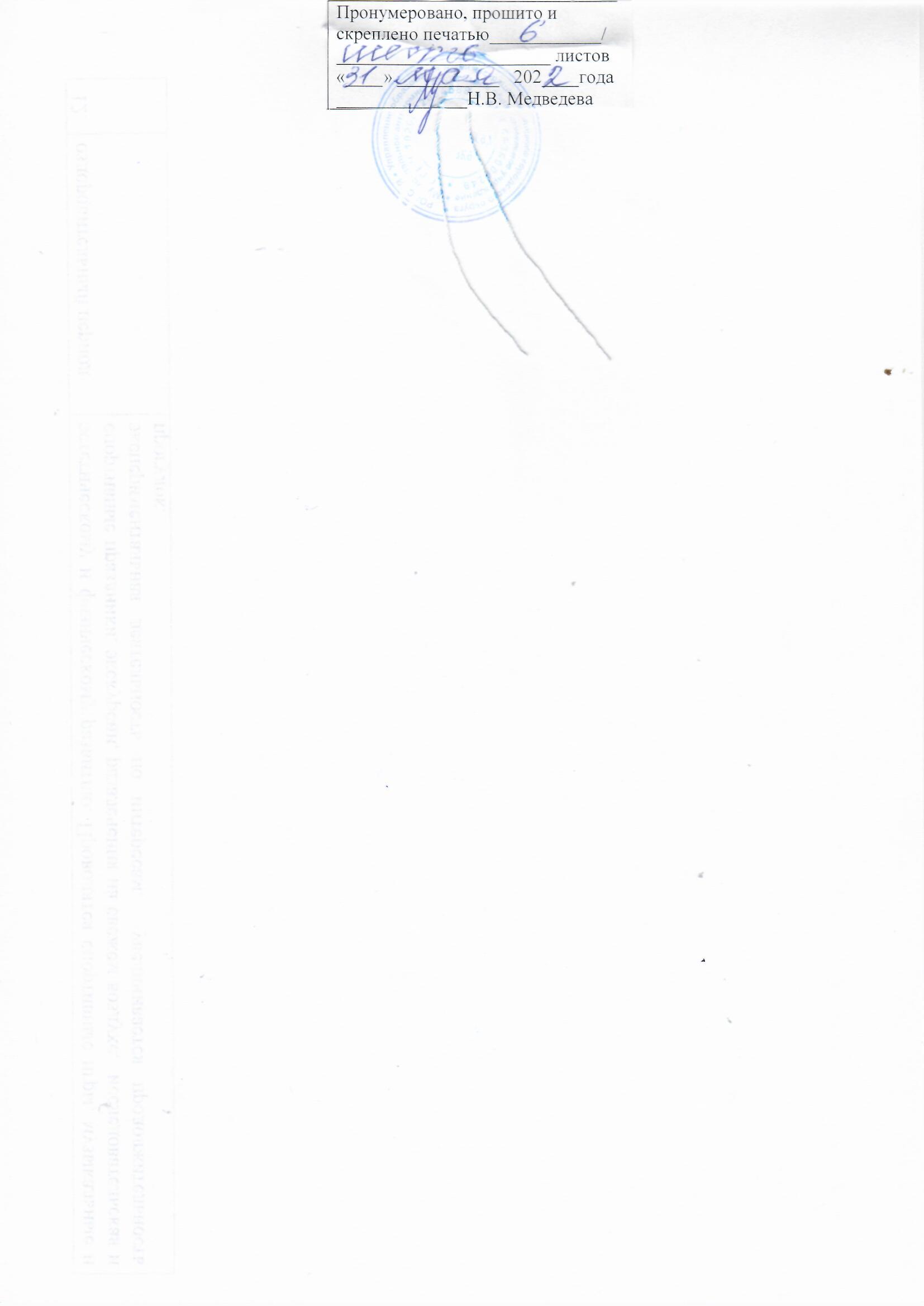 ПРИНЯТО:Решением педагогическим советомПротокол  №    4«31» мая  2022 г.УТВЕРЖДЕНО:Заведующий МАДОУ ________________/Медведева Н.В.Приказ № 105-од от  «31» мая 2022 г.                                                                                            №п/пСодержаниеНаименование возрастных группНаименование возрастных группНаименование возрастных группНаименование возрастных группНаименование возрастных групп№п/пСодержаниеГруппа раннего возраста (1,5-3 года)Младшая группа (3-4 года)Средняя группа(4-5 лет)Старшая группа(5-6 лет)Подготовительная группа (6-7 лет)1.Количество возрастных групп644351.Количество возрастных групп22 группы22 группы22 группы22 группы22 группы2.Начало учебного года          01.09.2022 г.          01.09.2022 г.          01.09.2022 г.          01.09.2022 г.          01.09.2022 г.3.Окончание учебного года31.05.2023 г.31.05.2023 г.31.05.2023 г.31.05.2023 г.31.05.2023 г.4.Продолжительность учебной недели5 дней (понедельник-пятница)5 дней (понедельник-пятница)5 дней (понедельник-пятница)5 дней (понедельник-пятница)5 дней (понедельник-пятница)5.Продолжительность учебного годаучебный год с 01.09.2022 г. по 31.05.2023 г.- 39 недель1 полугодие с 01.09.2022 г. по 30.12.2022 г. – 17 недель2 полугодие с 9.01.2023 г. по  31.05.2023 г. – 22 недельучебный год с 01.09.2022 г. по 31.05.2023 г.- 39 недель1 полугодие с 01.09.2022 г. по 30.12.2022 г. – 17 недель2 полугодие с 9.01.2023 г. по  31.05.2023 г. – 22 недельучебный год с 01.09.2022 г. по 31.05.2023 г.- 39 недель1 полугодие с 01.09.2022 г. по 30.12.2022 г. – 17 недель2 полугодие с 9.01.2023 г. по  31.05.2023 г. – 22 недельучебный год с 01.09.2022 г. по 31.05.2023 г.- 39 недель1 полугодие с 01.09.2022 г. по 30.12.2022 г. – 17 недель2 полугодие с 9.01.2023 г. по  31.05.2023 г. – 22 недельучебный год с 01.09.2022 г. по 31.05.2023 г.- 39 недель1 полугодие с 01.09.2022 г. по 30.12.2022 г. – 17 недель2 полугодие с 9.01.2023 г. по  31.05.2023 г. – 22 недель6.Летний оздоровительный периодс 01.06.2023 г. по 31.08.2023 г. -13 недельс 01.06.2023 г. по 31.08.2023 г. -13 недельс 01.06.2023 г. по 31.08.2023 г. -13 недельс 01.06.2023 г. по 31.08.2023 г. -13 недельс 01.06.2023 г. по 31.08.2023 г. -13 недель7.Режим работы ДОУ в учебном году07.30-18.00 07.30-18.00 07.30-18.00 07.30-18.00 07.30-18.00 8.Режим работы ДОУ в летний оздоровительный период07.30-18.00 07.30-18.00 07.30-18.00 07.30-18.00 07.30-18.00 9.График каникулЗимние каникулы – 31.12.2022 г. по 8.01.2023 г. – 1,5 неделиЗимние каникулы – 31.12.2022 г. по 8.01.2023 г. – 1,5 неделиЗимние каникулы – 31.12.2022 г. по 8.01.2023 г. – 1,5 неделиЗимние каникулы – 31.12.2022 г. по 8.01.2023 г. – 1,5 неделиЗимние каникулы – 31.12.2022 г. по 8.01.2023 г. – 1,5 недели10.Оценка индивидуального развития воспитанников, связанная с оценкой эффективности педагогических действий и лежащая в основе его дальнейшего планирования«Сказка»Специалисты ДОУ (логопед, психолог, инструктор по физической культуре, музыкальный руководитель):12.09.2022 г. – 23.09.2022 г. – 2 недели10.05.2023 г. – 23.05.2023 г. – 2 неделиВоспитатели ДОУ:26.09.2022 г. – 07.10.2022 г. – 2 недели 15.05.2023 г. – 26.05.2023 г. – 2 неделиСП «Солнышко»Специалисты ДОУ (логопед, психолог, инструктор по физической культуре, музыкальный руководитель):12.09.2022 г. – 25.09.2022 г. -  2 недели01.05.2023 г. – 17.05.2023 г. – 2 неделиВоспитатели ДОУ:26.09.2022 г. – 09.10.2022 г. – 2 недели 18.05.2023 г. – 31.05.2023 г. – 2 неделиМониторинг индивидуального развития воспитанников  проводится в режиме работы ДОУ, без специально отведенного для него времени, посредством бесед, наблюдений, индивидуальной работы с детьми.«Сказка»Специалисты ДОУ (логопед, психолог, инструктор по физической культуре, музыкальный руководитель):12.09.2022 г. – 23.09.2022 г. – 2 недели10.05.2023 г. – 23.05.2023 г. – 2 неделиВоспитатели ДОУ:26.09.2022 г. – 07.10.2022 г. – 2 недели 15.05.2023 г. – 26.05.2023 г. – 2 неделиСП «Солнышко»Специалисты ДОУ (логопед, психолог, инструктор по физической культуре, музыкальный руководитель):12.09.2022 г. – 25.09.2022 г. -  2 недели01.05.2023 г. – 17.05.2023 г. – 2 неделиВоспитатели ДОУ:26.09.2022 г. – 09.10.2022 г. – 2 недели 18.05.2023 г. – 31.05.2023 г. – 2 неделиМониторинг индивидуального развития воспитанников  проводится в режиме работы ДОУ, без специально отведенного для него времени, посредством бесед, наблюдений, индивидуальной работы с детьми.«Сказка»Специалисты ДОУ (логопед, психолог, инструктор по физической культуре, музыкальный руководитель):12.09.2022 г. – 23.09.2022 г. – 2 недели10.05.2023 г. – 23.05.2023 г. – 2 неделиВоспитатели ДОУ:26.09.2022 г. – 07.10.2022 г. – 2 недели 15.05.2023 г. – 26.05.2023 г. – 2 неделиСП «Солнышко»Специалисты ДОУ (логопед, психолог, инструктор по физической культуре, музыкальный руководитель):12.09.2022 г. – 25.09.2022 г. -  2 недели01.05.2023 г. – 17.05.2023 г. – 2 неделиВоспитатели ДОУ:26.09.2022 г. – 09.10.2022 г. – 2 недели 18.05.2023 г. – 31.05.2023 г. – 2 неделиМониторинг индивидуального развития воспитанников  проводится в режиме работы ДОУ, без специально отведенного для него времени, посредством бесед, наблюдений, индивидуальной работы с детьми.«Сказка»Специалисты ДОУ (логопед, психолог, инструктор по физической культуре, музыкальный руководитель):12.09.2022 г. – 23.09.2022 г. – 2 недели10.05.2023 г. – 23.05.2023 г. – 2 неделиВоспитатели ДОУ:26.09.2022 г. – 07.10.2022 г. – 2 недели 15.05.2023 г. – 26.05.2023 г. – 2 неделиСП «Солнышко»Специалисты ДОУ (логопед, психолог, инструктор по физической культуре, музыкальный руководитель):12.09.2022 г. – 25.09.2022 г. -  2 недели01.05.2023 г. – 17.05.2023 г. – 2 неделиВоспитатели ДОУ:26.09.2022 г. – 09.10.2022 г. – 2 недели 18.05.2023 г. – 31.05.2023 г. – 2 неделиМониторинг индивидуального развития воспитанников  проводится в режиме работы ДОУ, без специально отведенного для него времени, посредством бесед, наблюдений, индивидуальной работы с детьми.«Сказка»Специалисты ДОУ (логопед, психолог, инструктор по физической культуре, музыкальный руководитель):12.09.2022 г. – 23.09.2022 г. – 2 недели10.05.2023 г. – 23.05.2023 г. – 2 неделиВоспитатели ДОУ:26.09.2022 г. – 07.10.2022 г. – 2 недели 15.05.2023 г. – 26.05.2023 г. – 2 неделиСП «Солнышко»Специалисты ДОУ (логопед, психолог, инструктор по физической культуре, музыкальный руководитель):12.09.2022 г. – 25.09.2022 г. -  2 недели01.05.2023 г. – 17.05.2023 г. – 2 неделиВоспитатели ДОУ:26.09.2022 г. – 09.10.2022 г. – 2 недели 18.05.2023 г. – 31.05.2023 г. – 2 неделиМониторинг индивидуального развития воспитанников  проводится в режиме работы ДОУ, без специально отведенного для него времени, посредством бесед, наблюдений, индивидуальной работы с детьми.11.Праздничные и выходные дниВыходные дни: суббота, воскресенье  Праздничные  (выходные) дни в 2022-2023 учебном году в соответствии с законодательством РФ:4 ноября 2022 года - День народного единства;1, 2, 3, 4, 5, 6, 8  января 2023 года - Новогодние каникулы;7 января 2023 года - Рождество Христово;23 февраля 2023 года - День защитника Отечества;8  марта 2023 года - Международный женский день;с 1 мая по 3 мая 2023 года - Праздник Весны и Труда;с 8 мая по 9 мая  2023 года - День Победы;12 июня 2023 года - День России.Выходные дни: суббота, воскресенье  Праздничные  (выходные) дни в 2022-2023 учебном году в соответствии с законодательством РФ:4 ноября 2022 года - День народного единства;1, 2, 3, 4, 5, 6, 8  января 2023 года - Новогодние каникулы;7 января 2023 года - Рождество Христово;23 февраля 2023 года - День защитника Отечества;8  марта 2023 года - Международный женский день;с 1 мая по 3 мая 2023 года - Праздник Весны и Труда;с 8 мая по 9 мая  2023 года - День Победы;12 июня 2023 года - День России.Выходные дни: суббота, воскресенье  Праздничные  (выходные) дни в 2022-2023 учебном году в соответствии с законодательством РФ:4 ноября 2022 года - День народного единства;1, 2, 3, 4, 5, 6, 8  января 2023 года - Новогодние каникулы;7 января 2023 года - Рождество Христово;23 февраля 2023 года - День защитника Отечества;8  марта 2023 года - Международный женский день;с 1 мая по 3 мая 2023 года - Праздник Весны и Труда;с 8 мая по 9 мая  2023 года - День Победы;12 июня 2023 года - День России.Выходные дни: суббота, воскресенье  Праздничные  (выходные) дни в 2022-2023 учебном году в соответствии с законодательством РФ:4 ноября 2022 года - День народного единства;1, 2, 3, 4, 5, 6, 8  января 2023 года - Новогодние каникулы;7 января 2023 года - Рождество Христово;23 февраля 2023 года - День защитника Отечества;8  марта 2023 года - Международный женский день;с 1 мая по 3 мая 2023 года - Праздник Весны и Труда;с 8 мая по 9 мая  2023 года - День Победы;12 июня 2023 года - День России.Выходные дни: суббота, воскресенье  Праздничные  (выходные) дни в 2022-2023 учебном году в соответствии с законодательством РФ:4 ноября 2022 года - День народного единства;1, 2, 3, 4, 5, 6, 8  января 2023 года - Новогодние каникулы;7 января 2023 года - Рождество Христово;23 февраля 2023 года - День защитника Отечества;8  марта 2023 года - Международный женский день;с 1 мая по 3 мая 2023 года - Праздник Весны и Труда;с 8 мая по 9 мая  2023 года - День Победы;12 июня 2023 года - День России.112.Работа ДОУ в летний оздоровительный периодВо время ЛОП осуществляется организованная деятельность по художественно - эстетическому и физическому развитию. Проводятся спортивные игры, музыкальные и спортивные праздники, экскурсии, развлечения на свежем воздухе,  исследовательская и экспериментальная деятельность по интересам,  увеличивается продолжительность прогулок. Во время ЛОП осуществляется организованная деятельность по художественно - эстетическому и физическому развитию. Проводятся спортивные игры, музыкальные и спортивные праздники, экскурсии, развлечения на свежем воздухе,  исследовательская и экспериментальная деятельность по интересам,  увеличивается продолжительность прогулок. Во время ЛОП осуществляется организованная деятельность по художественно - эстетическому и физическому развитию. Проводятся спортивные игры, музыкальные и спортивные праздники, экскурсии, развлечения на свежем воздухе,  исследовательская и экспериментальная деятельность по интересам,  увеличивается продолжительность прогулок. Во время ЛОП осуществляется организованная деятельность по художественно - эстетическому и физическому развитию. Проводятся спортивные игры, музыкальные и спортивные праздники, экскурсии, развлечения на свежем воздухе,  исследовательская и экспериментальная деятельность по интересам,  увеличивается продолжительность прогулок. Во время ЛОП осуществляется организованная деятельность по художественно - эстетическому и физическому развитию. Проводятся спортивные игры, музыкальные и спортивные праздники, экскурсии, развлечения на свежем воздухе,  исследовательская и экспериментальная деятельность по интересам,  увеличивается продолжительность прогулок. 